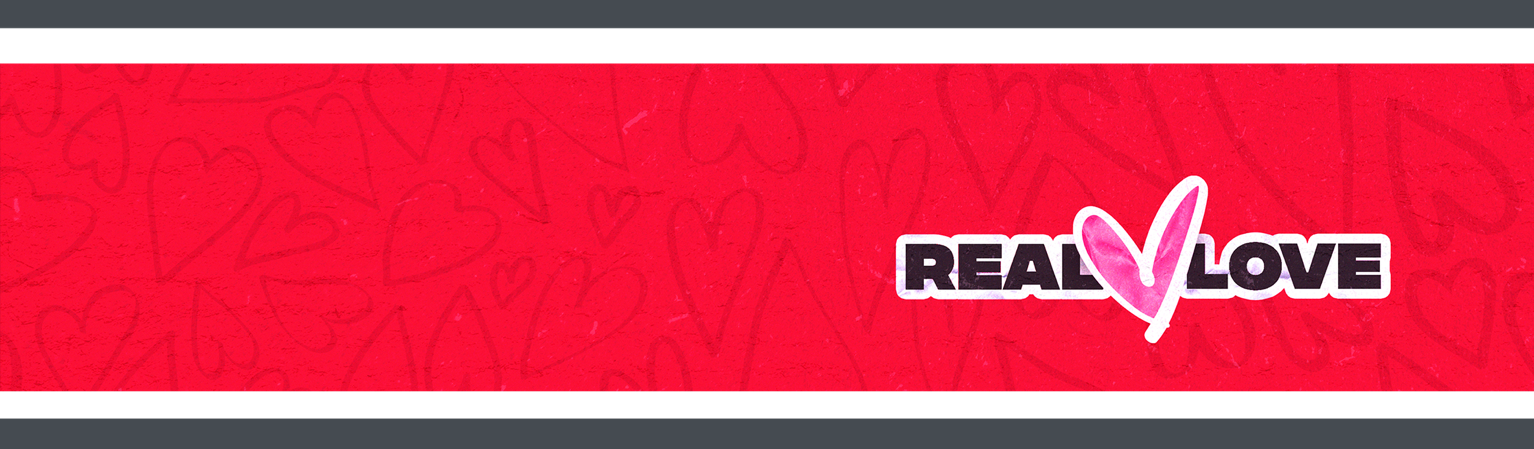 THE BIG IDEA | I can show God's love by being kind.INSTRUCTIONS: Show children these hand motions (or make your own) to help them remember the Big Idea.I can show (point to self)God's love (make a heart with your index fingers)by being kind (hold hands with other kids)Now, let's walk around in a circle holding hands. Being kind is so fun!SNACK | Happy FaceINSTRUCTIONS: Give the kids a yellow paper plate and some snacks, such as pretzels, cut up fruits, or small crackers to make a happy face with. Tell the kids to make sure their happy face has eyes and a mouth.The man who got hurt in the story today was so happy when the Samaritan was kind to him.ACTIVITY | Coloring PageINSTRUCTIONS: Remind the kids of today's story. Be sure to write each kid's name onto the coloring page.You can be kind to someone in your family by giving them this coloring page you colored. Say it with me, "I can show God's love by being kind."ACTIVITY | My Hands Can Be KindINSTRUCTIONS: Use a crayon to trace the shape of each kid's hands onto a sheet of construction paper and then allow the kids to decorate their hand outlines with crayons, stickers, or watercolor paints. Write the Big Idea on the papers.We can use our hands to do kind things just like the Good Samaritan. Show someone your hand today and say, "I can show God's love by being kind!"MEMORY VERSE | 1 John 4:11“Since God loved us, we should love one another.”INSTRUCTIONS: Review the sign language, hand motions, or song you made for the memory verse last week!PRAYERINSTRUCTIONS: Invite the kids to kneel down close to the floor and pretend to take care of the hurt man in the Bible story. Tell the kids the Samaritan in the story had to get down low to the ground to care for the hurt man. While you are still down on the floor, pray together.God, we are so glad You help us when we are hurt. Help us to show how much You love us by being kind to others. God, please help me to be kind.